Тема: «Добро и зло»
Цели: познакомить с понятиями «добро» и «зло», с историей их развития, показать актуальность
           этих понятий для современного общества,
          развивать интерес к предмету, воспитывать желание совершать добрые дела.  Оборудование: учебники, мультимед. проектор (слайды) , таблицы для учеников.                    Оформление доски       
                         Ход урока:
1.Вводное слово учителя.-Ребята, к теме сегодняшнего урока я подобрала слова христианского теолога Августина. Но сначала скажите ,знаете ли вы кто такой теолог? 
(ответы детей)-Существует наука Теология- это наука о вере в Бога, или богословие. Теолог-это человек ,изучающий эту науку.  Прочитайте внимательно  слова Августина. Как вы их понимаете?(ответы детей)-Каких  два важных слова вы можете выделить? ( добро и зло).
Эти два слова и являются темой нашего урока. Как вы думаете , о чем пойдет сегодня на уроке речь? Можно ли сразу дать ответ на вопрос , что есть добро, а  что зло?
Посмотрите на план нашей работы.
-1. Будем искать . А что будем искать?  ( ответы на вопросы)
2. Обсудим . А что будем обсуждать? (  предлагают варианты )
3. Сделаем вывод. А вот к какому выводу мы придем , узнаем в конце урока.- У каждого  на парте лежит таблица. ( см. приложение )В ней три графы : 1. Что я знал, 2. Что узнал , 3.В чем ошибался.Эту таблицу вы можете заполнять по ходу нашего урока или в конце урока.2. Работа с информацией.а)- Ребята , у меня в запасе есть несколько мудрых мыслей ,которые подходят к нашей теме. Послушайте.  Доброта лучше красоты.  Это сказал немецкий поэт Гейне.  Что вы можете сказать об этом ? ( разные ответы детей).А кто из вас выбрал бы красоту для себя вместо доброты? Кто хотел бы стать сказочно красивым ,но при этом абсолютно потерявшем светлое чувство доброты? ( ответы детей) Вспомните , в какой сказке мальчик гордился своей красотой и презирал всех вокруг? ( сказка «Звездный мальчик» ). Мальчик был наказан за свое злое сердце ужасной внешностью. Пройдя страшные испытания и поняв, в чем же заключается добро и любовь к людям  ,был прощен. 
 б)-Как вы думаете ,где еще можно найти информацию о добре и зле?( в пословицах и поговорках).
- Пословицы и поговорки –это народная мудрость , которая существует с давних времен.( картинка с проектора и текст)                                                  Злой плачет от зависти , а добрый от радости.      Плохо тому ,кто добра не делает никому.
                                                  Тому тяжело ,кто помнит зло.
Давайте обсудим предложенные пословицы. ( варианты ответов детей)
в)- Где еще можно прочитать информацию  по нашей теме? ( в учебнике)
 Работа по учебнику.
(стр. 12)  Что мы можем узнать прочитав текст учебника?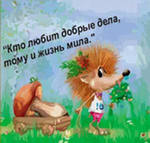 1. Что такое  добро и что входит в понятие добра.                                                                                                                             
2. Что такое зло и какие есть наиболее распространенные его проявления.
3.Почему нужно стремиться к добру и избегать зла.
3.Обсуждение полученной информации.Объяснительное чтение.
-Итак , ребята , давайте читать и обсуждать прочитанное.( читаем 1 абзац) 
(Главные моральные понятия в жизни человека – добро и зло. и т.д.)
( читаем 2 абзац)( Доброта –это нравственная ценность, образец поступков и отношений между ними)-Что нельзя назвать морально добрым ,небескорыстным поступком? Приведите примеры . А вы в своей жизни совершали такие поступки? Поделитесь своими случаями из жизни.
(ответы детей, обсуждение данных поступков)-Читаем дальше (след. абзац). Итак добро-это ….( чит. из учебника).
-Как вы думаете , может ли добрый поступок навредить другому человеку?
Приведите примеры. ( ответы детей).-Прочитайте , что такое зло? ( чтение обсуждение)
Какие виды зла могут быть? А приходилось ли вам столкнуться с таким злом? ( ответы детей)Каковы важные задачи морального поведения человека? Найдите в тексте.(Не допускать зла и бороться с ним.)4.Включение в обсуждение дополнительной информации.-Ребята, рассмотрите эту картинку. Какие прилагательные вы могли бы добавить к понятиям : «Добро» и «Зло»? ( ответы детей, выслуш. разные точки зрения.)
. 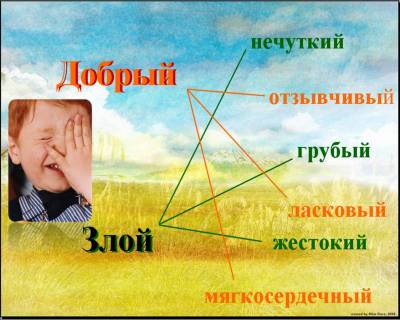  
- Сравните эти понятия. Как с точки зрения русского языка можно назвать эти слова? ( антонимы)
Попробуйте продолжить мои фразы.1. Добрый думает о ….(других ) , а злой о …( себе).
2.Добрый делает добро не для себя ,а ( для других), злой делает зло не себе ,а (другим).5.Рефлексия.-Итак давайте обратимся еще к одной мудрой мысли .Прочитайте внимательно. Что вы думаете об этом ? Выскажите свою точку зрения. Вы с этим утверждением согласны? Обоснуйте свой ответ.( ответы детей)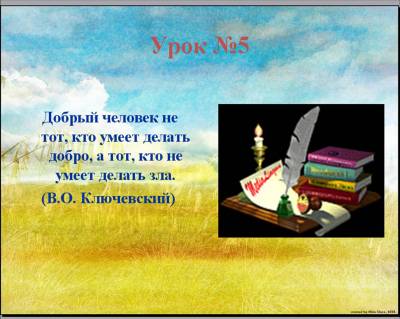 - Ребята, заполните свои таблицы. ( Кратко обсудить ,что нового узнали дети, в чем ошибались).6.Итоги урока.-Ребята, закончить наш урок я бы хотела словами древнегреческого философа, мыслителя Аристотеля.«Не для того мы рассуждаем , чтобы знать ,что такое добро, а для того , чтобы стать хорошими людьми.»Большое спасибо за работу. Приложение(1)                   
                                     Добро и зло
 «Добро может существовать без зла, но зло без добра существовать не может.»                           Августин, христианский теолог 
План работы:
1.Будем искать,
2. Обсудим,
3.Сделаем вывод. Что я зналЧто узналВ чем ошибался